                  ATIVIDADES DE CIENCIAS PARA OS 9º ANOSOI GALERA!!!!!!!!Como estão? Espero que estejam se cuidando e estudando também.O assunto desta semana é o TEMA 5 do livro ARARIBÁ, a partir da pagina 53 e são as LIGAÇOES QUIMICAS. Abaixo vou deixar dois links para pesquisa. Leiam a matéria e assistam ao vídeo.NÃO SE ESQUEÇAM DE QUE O TEMA ESTARÁ POSTADO TAMBÉM NO GOOGLECLASS.VAMOS LÁ? BONS ESTUDOS!https://www.todamateria.com.br/ligacoes-quimicas/#:~:text=As%20liga%C3%A7%C3%B5es%20qu%C3%ADmicas%20correspondem%20%C3%A0,covalente%20dativa%20e%20liga%C3%A7%C3%A3o%20met%C3%A1lica.Vídeo aula https://youtu.be/9hrkC-G2UbwLIGAÇÕES QUÍMICASA Ligação entre átomos é chamada LIGAÇÃO QUIMICA e pode ser classificada em IÔNICA, COVALENTE OU METALICA.Atualmente conhecemos mais de 80 milhões de substancias. A grande maioria formada por diferentes entre os elementos químicos.Nem toda combinação é capaz de produzir uma substancia. Isso ocorre quando a substância formada apresenta menos energia do que os átomos isolados que a geraram. Para que ocorra uma ligação química é necessário que os átomos se aproximem. E assim, dependendo das características dos átomos , eles podem GANHAR OU PERDER  elétrons. Podem ainda COMPARTILHAR	 essas partículas IMPORTANTE ressaltar que: OS ELETRONS DA CAMADA MAIS EXTERNA DA ELETROSFERA, também chamada de CAMADA DE VALENCIA,  SÃO OS RESPONSAVEIS PELA FORMAÇÃO DAS LIGAÇÕES QUIMICAS.A Proporção com que os átomos se combinam também é importante e isso depende da CAMADA DE VALENCIA.OBSERVA-SE QUE : em boa parte das substancias, os átomos que as formam adquirem configurações eletrônicas semelhantes aos gases nobres.(TODOS apresentam 8 elétrons na camada de valência. EXCETO  o Hélio que só apresenta 2 elétrons.)OBSERVE A TABELA ABAIXO:IMPORTANTE!!!!!!!Percebam que a ultima camada ( em negrito) apresenta o numero 8. Essa ultima camada é a camada de valência.  Isso se explica pela TEORIA DO OCTETO . MAS O QUE É ISSO ?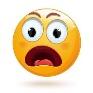 A teoria do octeto foi desenvolvida a partir dos estudos de Gilbert Lewis e de Walther Kossel que notaram em 1916, a tendência de alguns átomos a adquirirem 8 elétrons na camada de valência ao se combinarem com outros átomos.COMO ESSA CONFIGURAÇÃO É CARACTERISTICA DOS GASES NOBRES, eles propuseram A TEORIA DO OCTETO, segundo a qual um grande número de átomos adquire estabilidade quando apresenta 8 elétrons na sua camada de valência.  LIGAÇÃO IÔNICA.Resulta da atração entre cátions e ânions  que se mantém fortemente unidos pela atração entre suas cargas elétricas de sinais contráriosGeralmente ocorre entre átomos de metais e não metaisSUBSTÂNCIAS IÔNICAS OU COMPOSTOS IÔNICOS→ são substancias formadas por Íons CATIONS→ Se ligam a ânions em uma proporção que resulta em composto sem carga ( eletricamente neutros)EXEMPLO= CLORETO DE SODIO → é formado pela ligação de iônica entre íons de SODIO ( Na +) e de CLORO (Cl-) representado pela formula química Na Cl.Em uma formula química sempre aparecem os símbolos e a proporção do numero de átomos dos elementos químicos presentes na ligação formada.No caso do Na Cl, como os ions de Na+ e Cl- têm cargas elétricas de mesma intensidade, eles se atraem na proporção de 1 para 1 (1:1) gerando um composto eletricamente neutro.RETICULOS CRISTALINOS→ o QUE SÃO?Definição - O que é Retículo CristalinoArranjo simétrico de íons, átomos ou moléculas que formam uma substância sólida cristalina. A forma do retículo define a forma do cristal. Cristais de sal de cozinha (NaCl) são pequenos cubos. Mas nem sempre é assim!No caso do CLORETO DE CALCIO (CaCl2) a proporção é diferente. Nesse caso a proporção é Cl²+ e Cl- Para formar um composto estável, esses íons se atraem na proporção de 1 para 2 (1:2). Ou seja: um cátion Ca²+   para dois ânions Cl- Isso se deve ao fato de o cálcio  transferir 2 elétrons e cada íon Cloro receber apenas 1 elétron, adquirindo configuração de gás nobre.Ligação covalenteÉ a união entre átomos que resulta do COMPARTILHAMENTO DE PARES DE ELETRONS da camada de valencia.“Também chamada de ligação molecular, as ligações covalentes são ligações em que ocorre o compartilhamento de elétrons para a formação de moléculas estáveis, segundo a Teoria do Octeto; diferentemente das ligações iônicas em que há perda ou ganho de elétrons.Além disso, os pares eletrônicos é o nome dado aos elétrons cedido por cada um dos núcleos, figurando o compartilhamento dos elétrons das ligações covalentes.Como exemplo, observe a molécula de água H2O: H - O - H, formada por dois átomos de hidrogênio e um de oxigênio em que cada traço corresponde a um par de elétrons compartilhado formando uma molécula neutra, uma vez que não há perda nem ganho de elétrons nesse tipo de ligação.” (Lana Magalhães)O conjunto de átomos que se unem por ligação covalente é chamado de MOLECULA As substancias formadas por moléculas são denominadas SUBSTANCIAS COVALENTES ou SUBSTANCIAS MOLECULARES.Ligação Metálica“É a ligação que ocorre entre os metais, elementos considerados eletropositivos e bons condutores térmico e elétrico. Para tanto, alguns metais perdem elétrons da sua última camada chamados de "elétrons livres" formando assim, os cátions.A partir disso, os elétrons liberados na ligação metálica formam uma "nuvem eletrônica", também chamada de "mar de elétrons" que produz uma força fazendo com que os átomos do metal permaneçam unidos. Exemplos de metais: Ouro (Au), Cobre (Cu), Prata(Ag), Ferro (Fe), Níquel (Ni), Alumínio (Al), Chumbo (Pb), Zinco (Zn), entre outros.” (Lana Magalhães )É formada apenas entre os átomos de metais que podem ou não pertencer ao mesmo elemento químicoÁtomos de metais têm tendência a formar cátions. O que permite que se movimentem livremente pelo materialNUVEM ELETRONICA→ “Eletrosfera, também chamada de nuvem eletrônica, é a região externa do átomo onde se localizam os elétrons.” onde se localizam os elétrons. 
                                pt.wikipedia.org › wiki › EletrosferaEssa nuvem é responsável pela forte atração entre os cátions e uma das explicações para a formação da ligação metálica. Ela também é responsável pelo fato de os metais serem bons condutores  térmicos e de corrente elétrica e apresentarem ponto de fusão e ebulição elevados.Mãos a obra!!!Consulte na tabela periódica (pagina 52 do livro didático) e classifique as ligações entre os átomos das estruturas químicas abaixo como LIGAÇÃO IÔNICA ou LIGAÇÃO COVALENTE. NaClCO2H2OKIO2 Qual a relação  entre a nuvem eletrônica e a capacidade dos metais de conduzir corrente eletrica?Até a próxima semana e bons estudos.EMEFEI :Nº:NOME: SÉRIE: 9º ANO:PROFESSORDISTRIBUIÇÃO ELETRONICADISTRIBUIÇÃO ELETRONICADISTRIBUIÇÃO ELETRONICADISTRIBUIÇÃO ELETRONICADISTRIBUIÇÃO ELETRONICADISTRIBUIÇÃO ELETRONICADISTRIBUIÇÃO ELETRONICADISTRIBUIÇÃO ELETRONICAKLMNOPQ   He²2    Ne1028      Ar18 288     Kr3628188   Xe542818188    Rn86 281832188     Og11828183232188